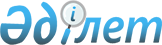 О внесении изменения в приказ Министра финансов Республики Казахстан от 11 мая 2016 года № 224 "Об утверждении Положения о Комитете внутреннего государственного аудита Министерства финансов Республики Казахстан"Приказ Заместителя Премьер-Министра - Министра финансов Республики Казахстан от 12 июля 2022 года № 696
      ПРИКАЗЫВАЮ:
      1. Внести в приказ Министра финансов Республики Казахстан от 11 мая 2016 года № 224 "Об утверждении Положения о Комитете внутреннего государственного аудита Министерства финансов Республики Казахстан" следующее изменение:
      Положение о Комитете внутреннего государственного аудита Министерства финансов Республики Казахстан, утвержденное указанным приказом, изложить в новой редакции согласно приложению к настоящему приказу.
      2. Комитету внутреннего государственного аудита Министерства финансов Республики Казахстан (Мынжасаров Е.Т.) в установленном законодательством Республики Казахстан порядке обеспечить:
      1) направление копии настоящего приказа на государственном и русском языках в Республиканское государственное предприятие на праве хозяйственного ведения "Институт законодательства и правовой информации Республики Казахстан" Министерства юстиции Республики Казахстан для официального опубликования и включения в Эталонный контрольный банк нормативных правовых актов Республики Казахстан;
      2) размещение настоящего приказа на интернет-ресурсе Министерства финансов Республики Казахстан.
      3. Настоящий приказ вводится в действие со дня его подписания. Положение о Комитете внутреннего государственного аудита Министерства финансов Республики Казахстан Глава 1. Общие положения
      1. Комитет внутреннего государственного аудита Министерства финансов Республики Казахстан (далее – Комитет) осуществляет руководство в сферах внутреннего государственного аудита и финансового контроля, государственных закупок, государственного имущества, аудиторской деятельности, бухгалтерского учета и финансовой отчетности, оценочной деятельности.
      2. Комитет осуществляет свою деятельность в соответствии с Конституцией и законами Республики Казахстан, актами Президента и Правительства Республики Казахстан, иными нормативными правовыми актами, а также настоящим Положением.
      3. Комитет является юридическим лицом в организационно-правовой форме республиканского государственного учреждения, имеет печати и штампы со своим наименованием на казахском языке, бланки установленного образца, в соответствии с законодательством Республики Казахстан счета в органах казначейства.
      4. Комитет вступает в гражданско-правовые отношения от собственного имени.
      5. Комитет имеет право выступать стороной гражданско-правовых отношений от имени государства, если оно уполномочено на это в соответствии с законодательством.
      6. Комитет по вопросам своей компетенции в установленном законодательством порядке принимает решения, оформляемые приказами руководителя Комитета и другими актами, предусмотренными законодательством Республики Казахстан.
      7. Структура и лимит штатной численности Комитета утверждаются в соответствии с законодательством Республики Казахстан.
      8. Местонахождение юридического лица: 010000, город Нур-Султан, проспект Победы, 11.
      9. Полное наименование Комитета – республиканское государственное учреждение "Комитет внутреннего государственного аудита Министерства финансов Республики Казахстан".
      10. Настоящее Положение является учредительным документом Комитета.
      11. Финансирование деятельности Комитета осуществляется из республиканского бюджета.
      12. Комитету запрещается вступать в договорные отношения с субъектами предпринимательства на предмет выполнения обязанностей, являющихся полномочиями Комитета.
      Если Комитету законодательными актами предоставлено право осуществлять приносящую доходы деятельность, то доходы, полученные от такой деятельности, направляются в государственный бюджет. Глава 2. Задачи, права и обязанности Комитета
      13. Задачи: 
      1) оценка и проверка достижения объектом государственного аудита прямых и конечных результатов, предусмотренных в документах Системы государственного планирования Республики Казахстан;
      2) надежности и достоверности финансовой и управленческой информации, эффективности внутренних процессов организации деятельности государственных органов, качества оказываемых государственных услуг, сохранности активов государства;
      3) анализ, оценка и проверка в сфере аудиторской и оценочной деятельности.
      14. Права и обязанности: 
      Права:
      1) разрабатывать и принимать в пределах своей компетенции приказы;
      2) рассматривать проекты нормативных правовых актов по вопросам внутреннего государственного аудита и финансового контроля, государственных закупок, государственного имущества, аудиторской и оценочной деятельности, бухгалтерского учета и финансовой отчетности;
      3) беспрепятственно знакомиться с документацией, относящейся к вопросам осуществления государственного аудита, с учетом соблюдения режима секретности, служебной, коммерческой или иной охраняемой законом тайны;
      4) вносить предложения по совершенствованию системы государственного аудита и финансового контроля;
      5) взаимодействовать с органами государственного аудита и финансового контроля, правоохранительными органами по вопросам в пределах своей компетенции;
      6) направлять объектам государственного аудита и финансового контроля требования о предоставлении сведений и необходимых материалов в соответствии с Законом Республики Казахстан от 12 ноября 2015 года "О государственном аудите и финансовом контроле";
      7) вести секретное делопроизводство и обеспечивать защиту государственных секретов;
      8) осуществлять иные права, предусмотренные законодательством Республики Казахстан.
      Обязанности: 
      1) соблюдать законные права объектов государственного аудита; 
      2) рассматривать жалобы на решения, действия (бездействие) органов государственного аудита и финансового контроля и их должностных лиц в порядке и сроки, установленные законодательством Республики Казахстан; 
      3) соблюдать служебную тайну и иную охраняемую законодательством Республики Казахстан тайну; 
      4) оказывать государственные услуги в соответствии со стандартами оказания государственных услуг, нормативными правовыми актами, утвержденными в установленном законодательством Республики Казахстан порядке; 
      5) размещать материалы государственного аудита и финансового контроля, отчетности в единой базе данных по государственному аудиту и финансовому контролю, а также в согласованные сроки осуществлять обмен информацией о перечнях объектов государственного аудита и финансового контроля на соответствующий год до их утверждения;
      6) рассматривать отчеты и информацию по проведенному государственному аудиту и финансовому контролю и принятым мерам;
      7) осуществлять иные обязанности, предусмотренные законодательством Республики Казахстан. 
      15. Функции:
      1) проводит ежегодный аудит финансовой отчетности администраторов бюджетных программ, в том числе консолидированной финансовой отчетности, и государственных учреждений, за исключением Национального Банка Республики Казахстан, на основе системы управления рисками;
      2) привлекает службу внутреннего аудита по согласованию с первым руководителем центрального государственного органа, акимом области, города республиканского значения, столицы для участия в проведении ежегодного аудита финансовой отчетности администраторов бюджетных программ, в том числе консолидированной финансовой отчетности, и государственных учреждений, за исключением Национального Банка Республики Казахстан;
      3) осуществляет аудит соответствия:
      расходов, связанных с корректировкой технико-экономического обоснования, финансово-экономического обоснования и сметной стоимости бюджетных инвестиций;
      использования средств республиканского и местных бюджетов, кредитов, связанных грантов, государственных и гарантированных государством займов, а также займов, привлекаемых под поручительство государства, в том числе соблюдения условий получения займов субъектами квазигосударственного сектора, привлекаемых под поручительство и гарантии государства, активов государства и субъектов квазигосударственного сектора по поручениям Президента Республики Казахстан, Правительства Республики Казахстан, депутатским запросам, а также по результатам мониторинга данных информационных систем центрального уполномоченного органа по исполнению бюджета;
      соблюдения условий и процедур передачи объектов для целей реализации государственно-частного партнерства, предоставления бюджетных кредитов, финансирования исполнения государственных обязательств по проектам государственно-частного партнерства, в том числе государственных концессионных обязательств, государственных гарантий и поручительств государства, а также их использования; соблюдения условий и процедур предоставления, использования государственных займов в случаях, предусмотренных международными договорами Республики Казахстан;
      соблюдения законодательства Республики Казахстан о государственных закупках, государственном имуществе, бухгалтерском учете и финансовой отчетности, аудиторской и оценочной деятельности на основе системы управления рисками;
      4) осуществляет контроль за соблюдением законодательства Республики Казахстан о государственных закупках, в том числе камеральный контроль, при необходимости проверяет достоверность отчетных данных, материалов и информации, предоставленных участниками государственных закупок;
      5) ежегодно отчитывается перед Правительством Республики Казахстан о результатах своей деятельности до утверждения финансовой отчетности;
      6) осуществляет контроль качества камерального контроля и контроль качества рассмотрения жалоб при направлении жалобы в рамках пункта 32 Правил проведения камерального контроля утвержденных приказом Министра финансов Республики Казахстан от 30 ноября 2015 года № 598;
      7) приостанавливает расходные операции по кодам и счетам объектов государственного аудита, открытым в центральном уполномоченном органе по исполнению бюджета, а также банковским счетам объекта государственного аудита (за исключением корреспондентских);
      8) в целях координации деятельности служб внутреннего аудита, входящих в систему органов государственного аудита и финансового контроля:
      обеспечивает предоставление службам внутреннего аудита методологической и консультационной помощи;
      участвует в разработке типового положения о службах внутреннего аудита;
      проводит анализ отчетной информации служб внутреннего аудита по проведенному государственному аудиту и финансовому контролю;
      проводит оценку эффективности деятельности служб внутреннего аудита;
      направляет информацию в службы внутреннего аудита по рисковым объектам, рекомендованным системой управления рисками для проведения государственного аудита и финансового контроля;
      представляет Правительству Республики Казахстан ежегодный отчет о деятельности служб внутреннего аудита;
      осуществляет контроль за соблюдением службами внутреннего аудита стандартов государственного аудита и финансового контроля и правил проведения внутреннего государственного аудита и финансового контроля;
      вносит руководителям государственных органов предложения о рассмотрении ответственности руководителей, государственных аудиторов служб внутреннего аудита;
      9) принимает правовые акты по согласованию со Счетным комитетом для координации работы уполномоченных органов по внутреннему государственному аудиту и финансовому контролю, в том числе по взаимодействию с другими государственными органами или организациями;
      10) организует деятельность по подтверждению знаний кандидатов в государственные аудиторы, которые будут осуществлять внутренний государственный аудит, в соответствии с правилами сертификации лиц, претендующих на присвоение квалификации государственного аудитора; 
      11) организует деятельность по подготовке, переподготовке и повышению квалификации государственных аудиторов, осуществляющих внутренний государственный аудит; 
      12) участвует в разработке правил электронного внутреннего государственного аудита;
      13) участвует в разработке правил проведения внутреннего государственного аудита и финансового контроля;
      14) участвует в разработке правил проведения камерального контроля;
      15) участвует в разработке типовой системы управления рисками, которая применяется при формировании перечня объектов государственного аудита на соответствующий год и проведении внутреннего государственного аудита;
      16) рассматривает жалобы на решения, действия (бездействия) территориального органа уполномоченного органа по внутреннему государственному аудиту и его должностных лиц;
      17) обеспечивает организацию контроля качества путем проведения регулярных проверок и (или) анализа документов, составляемых государственными аудиторами и иными должностными лицами органов государственного аудита и финансового контроля в ходе своей деятельности, на предмет соответствия стандартам государственного аудита и финансового контроля в порядке, определенном соответствующими правилами проведения государственного аудита и финансового контроля на основе системы управления рисками.
      18) обеспечивает размещение результатов камерального контроля на интернет-ресурсе уполномоченного органа с учетом обеспечения требований законодательства Республики Казахстан о государственных секретах.
      19) направляет иски в суд:
      в целях обеспечения возмещения в бюджет, восстановления путем выполнения работ, оказания услуг, поставки товаров и (или) отражения по учету выявленных сумм нарушений и исполнения предписания;
      о признании недействительными вступивших в силу договоров о государственных закупках, заключенных с нарушением законодательства Республики Казахстан о государственных закупках, за исключением договоров о государственных закупках, по которым обязательства исполнены надлежащим образом;
      20) в случаях выявления признаков уголовных или административных правонарушений в действиях должностных лиц объекта государственного аудита передает материалы с соответствующими аудиторскими доказательствами в правоохранительные органы или органы, уполномоченные возбуждать и (или) рассматривать дела об административных правонарушениях; 
      21) осуществляет на системной основе мониторинг данных в аудиторском заключении рекомендаций и направленных для обязательного исполнения предписаний; 
      22) выносит обязательные для исполнения всеми государственными органами, организациями и должностными лицами предписания об устранении выявленных нарушений и о рассмотрении ответственности лиц, их допустивших;
      23) осуществляет внеплановый аудит в соответствии с законодательством о государственном аудите и финансовом контроле, проверки соблюдения законодательства Республики Казахстан о государственных закупках; 
      24) принимает решение об отмене либо отказе в отмене итогов государственных закупок в соответствии с Законом Республики Казахстан от 4 декабря 2015 года "О государственных закупках";
      25) запрашивает необходимую информацию и материалы от участников государственных закупок в соответствии с правилами осуществления государственных закупок;
      26) привлекает для проведения экспертиз и консультаций специалистов государственных органов и иных организаций; 
      27) составляет протокола, рассматривает дела об административных правонарушениях и налагает административные взыскания в порядке, предусмотренном законодательством Республики Казахстан об административных правонарушениях;
      28) проводит оценку эффективности исполнения бюджетных программ и их взаимосвязи с целями плана развития государственных органов, эффективности деятельности местных исполнительных органов по достижению показателей бюджетных программ, качества и содержания публикаций гражданского бюджета центральных государственных и местных исполнительных органов, оценка использования новых практик бюджетирования (бюджета народного участия) местных исполнительных органов, а также перепроверка отчетных данных центральных государственных и местных исполнительных органов по реализации бюджетных программ;
      29) осуществляет государственный контроль и аудит в пределах компетенции в областях аудиторской и оценочной деятельности;
      30) ведет реестры аудиторов, аккредитованных профессиональных организаций аудиторов, аудиторских организаций, саморегулируемых организаций оценщиков, недобросовестных оценщиков;
      31) осуществляет лицензирование аудиторской деятельности; 
      32) публикует в интернет-ресурсах на государственном и русском языках сведения о выдаче, приостановлении, лишении и прекращении действия лицензии на осуществление аудиторской деятельности, перечня профессиональных организаций бухгалтеров и организаций по профессиональной сертификации бухгалтеров;
      33) осуществляет контроль за соблюдением аудиторскими организациями законодательства Республики Казахстан о противодействии легализации (отмыванию) доходов полученных преступным путем, и финансированию терроризма;
      34) осуществляет государственный контроль в области бухгалтерского учета и финансовой отчетности и за деятельностью профессиональных организаций и организаций по сертификации;
      35) проводит аккредитацию профессиональных организаций бухгалтеров и профессиональных организаций аудиторов, организаций по профессиональной сертификации бухгалтеров;
      36) выносит предупреждения профессиональным организациям аудиторов, профессиональным организациям бухгалтеров, организациям по профессиональной сертификации бухгалтеров в случае фактов несоблюдения правил аккредитации;
      37) принимает решения о лишении свидетельства об аккредитации профессиональных организаций бухгалтеров, профессиональных аудиторских организаций, организаций по профессиональной сертификации бухгалтеров;
      38) запрашивает информацию о деятельности палат оценщиков;
      39) подает иски в суд о принудительной ликвидации палаты оценщиков по основаниям, предусмотренным Законом Республики Казахстан от 10 января 2018 года "Об оценочной деятельности в Республике Казахстан";
      40) проведение контроля качества первого уровня, материалов внутреннего государственного аудита центрального аппарата Комитета на соответствие стандартам государственного аудита и финансового контроля и правилам проведения внутреннего государственного аудита и финансового контроля;
      41) проведение контроля качества второго уровня материалов внутреннего государственного аудита территориальных подразделений Комитета на соответствие стандартам государственного аудита и финансового контроля и правилам проведения внутреннего государственного аудита и финансового контроля;
      42) рассматривает обращения физических и юридических лиц согласно Административного процедурно – процессуального кодекса Республики Казахстан;
      43) разработка и организация работы по обеспечению принятия в пределах компетенции правовых актов в порядке, установленном законодательством Республики Казахстан;
      44) разработка и представление в Правительство Республики Казахстан предложений по предупреждению и устранению негативных процессов в сфере экономики в пределах компетенции;
      45) разработка и реализация государственных программ, утверждаемых Правительством Республики Казахстан в пределах компетенции;
      46) участие в реализации гендерной политики;
      47) определение порядка осуществления взаимодействия администратора с уполномоченным органом и иными лицами электронным способом в пределах компетенции;
      48) ведение реестра саморегулируемых организаций в соответствующей сфере (отрасли)в пределах компетенции;
      49) согласование проектов нормативных правовых актов и представление заключения по ним в пределах компетенции;
      50) осуществляет иные полномочия в соответствии с законами Республики Казахстан, актами Президента Республики Казахстан и Правительства Республики Казахстан Глава 3. Статус и полномочия руководителя Комитета при организации его деятельности
      16. Руководство Комитетом осуществляется руководителем, который несет персональную ответственность за выполнение возложенных на Комитет задач и осуществление им своих полномочий.
      17. Руководитель Комитета назначается на должность и освобождается от должности в соответствии с законодательством Республики Казахстан.
      18. Руководитель Комитета имеет заместителей, которые назначаются на должности и освобождаются от должностей в соответствии с законодательством Республики Казахстан.
      19. Руководители Департаментов внутреннего государственного аудита по областям, городам республиканского значения и столицы, назначаются на должность, и освобождается от должности руководителем аппарата Министерства финансов Республики Казахстан по согласованию с Министром финансов Республики Казахстан в соответствии с законодательством Республики Казахстан.
      20. Полномочия руководителя:
      1) определяет обязанности и полномочия своих заместителей, руководителей территориальных органов и структурных подразделений Комитета;
      2) в соответствии с законодательством назначает на должности и освобождает от должностей работников Комитета, заместителей руководителей территориальных органов Комитета и работников территориальных органов Комитета, осуществляющих ведомственный контроль;
      3) в установленном законодательством порядке принимает меры дисциплинарной ответственности в отношении работников Комитета, заместителей руководителей территориальных органов Комитета и работников территориальных органов Комитета, осуществляющих ведомственный контроль;
      4) в установленном законодательством порядке решает вопросы командирования, предоставления отпусков, подготовки (переподготовки), повышения квалификации, поощрения, оказания материальной помощи, выплаты надбавок и премирования работников Комитета, руководителей территориальных органов и их заместителей;
      5) утверждает положения о структурных подразделениях Комитета и его территориальных органах;
      6) утверждает штатное расписание Комитета и его территориальных органов в пределах лимита штатной численности Комитета;
      7) в пределах компетенции подписывает правовые акты Комитета;
      8) представляет Комитет во всех государственных органах и иных организациях;
      9) несет персональную ответственность по противодействию коррупции;
      10) осуществляет иные полномочия в соответствии с законодательством Республики Казахстан.
      Исполнение полномочий руководителя Комитета в период его отсутствия осуществляется лицом, его замещающим в соответствии с действующим законодательством.
      21. Руководитель определяет полномочия своих заместителей в соответствии с действующим законодательством. Глава 4. Имущество Комитета
      22. Комитет может иметь на праве оперативного управления обособленное имущество в случаях, предусмотренных законодательством. Имущество Комитета формируется за счет имущества, переданного ему собственником, а также имущества (включая денежные доходы), приобретенного в результате собственной деятельности, и иных источников, не запрещенных законодательством Республики Казахстан.
      23. Имущество, закрепленное за Комитетом относится к республиканской собственности.
      24. Комитет не вправе самостоятельно отчуждать или иным способом распоряжаться закрепленным за ним имуществом и имуществом, приобретенным за счет средств, выданных ему по плану финансирования, если иное не установлено законодательством. Глава 5. Реорганизация и упразднение Комитета
      25. Реорганизация и упразднение Комитета осуществляются в соответствии с законодательством Республики Казахстан.
      Перечень территориальных подразделений, находящихся в ведении Комитета
      1. Департамент внутреннего государственного аудита по Акмолинской области Комитета внутреннего государственного аудита Министерства финансов Республики Казахстан.
      2. Департамент внутреннего государственного аудита по Актюбинской области Комитета внутреннего государственного аудита Министерства финансов Республики Казахстан.
      3. Департамент внутреннего государственного аудита по Алматинской области Комитета внутреннего государственного аудита Министерства финансов Республики Казахстан.
      4. Департамент внутреннего государственного аудита по Атырауской области Комитета внутреннего государственного аудита Министерства финансов Республики Казахстан.
      5. Департамент внутреннего государственного аудита по Восточно-Казахстанской области Комитета внутреннего государственного аудита Министерства финансов Республики Казахстан.
      6. Департамент внутреннего государственного аудита по Жамбылской области Комитета внутреннего государственного аудита Министерства финансов Республики Казахстан.
      7. Департамент внутреннего государственного аудита по Западно-Казахстанской области Комитета внутреннего государственного аудита Министерства финансов Республики Казахстан.
      8. Департамент внутреннего государственного аудита по Карагандинской области Комитета внутреннего государственного аудита Министерства финансов Республики Казахстан.
      9. Департамент внутреннего государственного аудита по Костанайской области Комитета внутреннего государственного аудита Министерства финансов Республики Казахстан.
      10. Департамент внутреннего государственного аудита по Кызылординской области Комитета внутреннего государственного аудита Министерства финансов Республики Казахстан.
      11. Департамент внутреннего государственного аудита по Мангистауской области Комитета внутреннего государственного аудита Министерства финансов Республики Казахстан.
      12. Департамент внутреннего государственного аудита по Павлодарской области Комитета внутреннего государственного аудита Министерства финансов Республики Казахстан.
      13. Департамент внутреннего государственного аудита по Северо-Казахстанской области Комитета внутреннего государственного аудита Министерства финансов Республики Казахстан.
      14. Департамент внутреннего государственного аудита по Туркестанской области Комитета внутреннего государственного аудита Министерства финансов Республики Казахстан.
      15. Департамент внутреннего государственного аудита по городу Алматы Комитета внутреннего государственного аудита Министерства финансов Республики Казахстан.
      16. Департамент внутреннего государственного аудита по городу Нур-Султану Комитета внутреннего государственного аудита Министерства финансов Республики Казахстан.
      17. Департамент внутреннего государственного аудита по городу Шымкент Комитета внутреннего государственного аудита Министерства финансов Республики Казахстан.
      18. Департамент внутреннего государственного аудита по области ЖетісуКомитета внутреннего государственного аудита Министерства финансов Республики Казахстан.
      19. Департамент внутреннего государственного аудита по области Абай Комитета внутреннего государственного аудита Министерства финансов Республики Казахстан.
      20. Департамент внутреннего государственного аудита по области Ұлытау Комитета внутреннего государственного аудита Министерства финансов Республики Казахстан.
					© 2012. РГП на ПХВ «Институт законодательства и правовой информации Республики Казахстан» Министерства юстиции Республики Казахстан
				
      Заместитель Премьер-Министра – Министр финансовРеспублики Казахстан 

Е. Жамаубаев
Приложение
к приказу Заместителя
Премьер-Министра –
Министра финансов
Республики Казахстан
от 12 июля 2022 года № 696Утверждено
приказом Министра финансов 
Республики Казахстан
от 11 мая 2016 года № 224 